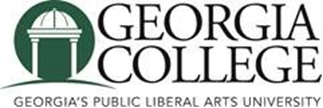 2018-2019 Graduate Council Membership and Meeting DatesAugust 24, 2018September 14, 2018October 12, 2018November 9, 2018January 11, 2019February 8, 2019March 8, 2019April 12, 2019Director of Graduate StudiesCostas SpirouDean/DesigneesCOAS – Chavonda Mills  COE – Joe PetersCOB –Chris LoweryCOHS – Sandy GangsteadGraduate faculty/coordinatorsCOAS –Tina Holmes-Davis , Al Mead COB – Kevin Elder, Lynn HansonCOE – Stephen Wills, Diane GreggCOHS – Sheryl Winn , Mandy Jarriel Graduate studentLuke Johnson (COHS)Graduate Admissions StaffKate Marshall  Assistant Director of Graduate EnrollmentParris Story  